Commack High School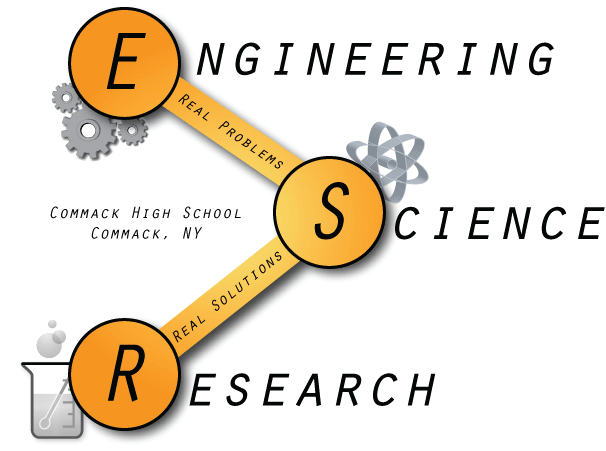 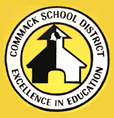 Research Class of 2016Rahul ChakravortyGeorgia Institute of Technology The Incorporation of Mobius Characteristics in Bridges“In high school, I looked forward to two things – research and the end of it”.Xiaoxuan (Emily) ChenUniversity of PennsylvaniaSmart Windows for Modulating Space Heating“Research gave me the opportunity to take on the title: ‘#Chen@Penn2020’.”Daniel ChoiBoston CollegeThe Effect of Ginger (Zingiber Officinale) on the Neuroinflammation Precipitated by Environmental CopperMonica CramerBinghamton UniversityAnalysis of Multi-center Robotic Inguinal Hernia Outcomes Across New York State“Knock knockWho’s there?Not MonicaShe graduated.”Brianna DelgadoCarnegie Mellon UniversitySimulating Microbial Communities to Model Network Evolution“In research, I worked about as hard as autocorrect when Kurtz writes emails.”Victoria FerlautoEmory UniversityThe Response of Planarian to Light during the Regeneration Process“Victory without honor is hollow.”Jake FinnellUniversity of AlabamaDoes the Memory of Planaria Transfer after Separation?Vignesh Gunasekaran Stony Brook UniversityDoes St. John’s Wort Cause Addiction in Planaria?“Science is full of infinite possibilities, and all you need to be a great scientist is a thirst for knowledge”Austin IzenUniversity of MichiganThe Development of Sports Equipment for the Mentally and Physically Disabled“I feel like I'm too busy writing history to read it” -Kanye WestAryana JavaheriBrown UniversityThe Incorporation of Mobius Characteristics in Bridges“Research may be tedious, but it's always progressive, whether it's a step in the right direction or an indication to change your path.”Daniel Jung William E. Macaulay Honors CollegeThe Correlations Between Systemic Problems, Age and Gender to the Severity of Periodontal Disease“Science Research has taught me to never stop questioning in any circumstance. Furthermore, I was taught to never be discouraged, because every failed attempt discarded is another step closer to what I want to accomplish.”Mikayla KatzStony Brook UniversityDifferences in Comorbid Disorders Between Males and Females with Tourette’s Syndrome                                  And Persistent Tic Disorders “What did you find?” “Oh... Nothing”Ibrahim KhanStony Brook UniversityExplore the Effect of Resonance Frequencies and the Resulting Vibrational Patterns Produced on Flat Planes“Closing the research room already‽ It's only 5:00 PM!”Ryan LeeNew York UniversityA Comparison of the Visual Reaction Time Between Student Athletes and Non-AthletesDavid LiHarvard UniversityA Multi-Dimensional Implementation of Named Data Networking for Embedded Systems“If at first you don't succeed, don't blame Murphy's Law, lest you face the Angry-Murphy's Law next time”.Noah MarinaroCornell UniversityAn Investigation of Past and Current Weather Data from Mohonk Preserve, 1890 to 2012	Lucas MarmoraleUniversity of MichiganThe Structure of the Nuclear Pore Complex in Primary and Metastatic Prostate Cancer Cells“Research is the greatest way to learn a lot about a little”.Caitlin PassaroUniversity of North Carolina at Chapel HillStress, Compassion Satisfaction/Fatigue, and Burnout in Mental Health Professionals“When you spend months doing research, writing papers, and analyzing data and the only award you win at the science fair awards ceremony is the SAAWA 2016 Volunteer Service Award for past community service work.”Vincent PennettiBoston UniversityA Genetic Analysis and Organogenesis of Unique Clover Phenotypes“Plant lives matter.”Adam PortnoyBinghamton UniversityIdentifying Weather Trends Over a 100 Year Time Period on the North Shore of Long Island, NY“There's not a star in heaven that we can't reach” - Troy Bolton and Gabriella MontezMehtaab SawhneyUniversity of PennsylvaniaA Study of Bar and Arc-K Visibility Graphs“Research is an escape from life.”Hassam SyedUnited States Naval AcademySocial Behavior of Students in a High School Cafeteria and the Importance of Food“Be proud of who you are, where you are, and what you’ve done to achieve both.”Erick VaysmanBinghamton UniversityThe Development of Sports Equipment for the Mentally and Physically Disabled“I’m not a business man. I’m a business, man.”